RUTINER VID NY MEDLEM I ERT LAG	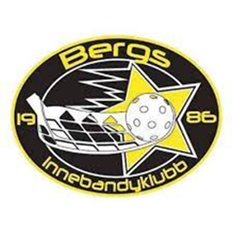 (Ordnas av lagledare)1) Be medlemmens förälder fylla i alla uppgifter på ”Bli medlem” på klubbsidan. Gärnatvå vårdnadshavare. https://www.laget.se/BergsIK/Member Detta är för att minimera er egen personuppgiftshantering som ledare.Om de varit medlemmar i annan förening tidigare kan systemet neka ny ansökan ochsäga att användaren redan finns eller att mailadressen är upptagen.2) Om det krånglar (t.ex. som ovan) lägg istället själv in spelare och föräldrar på erlagsida som Nya medlemmar. Välj en befintlig profil om ni får träff på en sådan föratt undvika dubbletter. Kontrollera i sådana fall att gamla uppgifter stämmer.- OBS! Börja med spelaren, viktigt att lämna tomt på e-post om inte spelaren själv haren adress. Viktigt med fullständiga hemadressuppgifter på spelaren för LOK-stöd.- Lägg till en förälder i taget, mailadress är obligatoriskt men viktigt även med korrektmobilnummer. Vid roll ”förälder”, koppla till rätt spelare.Mejl med info om inloggningsuppgifter går direkt till den/de som nyss lagts in.3) Meddela medlemsansvarig att en ny medlem lagts in.Faktura knappas då ut via mejl till förälder via laget.se med 14 dagars förfallo.4) När fakturan är betald ser du som lagledare detta i appen under Medlemsavgifter,medlemmen har markerats från blå till grön, med viss fördröjning. Filtrera roll till”spelare” så ser ni lättare. Påkalla när det är klart till medlemsansvarig så spar ni tid.5) När fakturan är betald kan medlemsansvarig registrera spelaren i IBIS och lägga inspelarlicensen för betalning. Detta tar vanligtvis 3-4 dagar, sedan är spelaren klar förmatch. Undantag är om även en övergång från tidigare förening behövs.6) Innan första match lägger ni själva till spelaren i er trupp i IBIS, genom att söka uppunder ”Lägg till egen spelare” (visar de som är registrerade inom föreningen)Där ser ni även betalstatus för licensen, som även kommer synas i matchprotokollet.Måste alltså vara betald innan spel.7) Informera tydligt, gärna skriftligt, om det ni behöver från ert lag. Tips är sådant som:- introducera appen ”Laget” där man lätt ser kalender och kallelser- hur meddelar man frånvaro? (Undvik gästboken som gör att mejl skickas till alla)- informera om kallelser till matcher och hur det fungerar hos er- informera om hur lagkassa med mera fungerar i ert lag